Stages in the ESP Teaching Process     Dudley-Evans and Johns (1998:121) maintain that “The key stages in ESP are needs analysis, course (and syllabus) design, materials selection (and production), teaching and learning, and evaluation.” ESP course design is the product of a dynamic interaction between these elements which“… are not separated, linearly-related activities, rather, they represent phases which overlap and are interdependent”. Dudley-Evans and St. Johns illustrate the theory and the reality of the stages in ESP process through these cyclical representations: 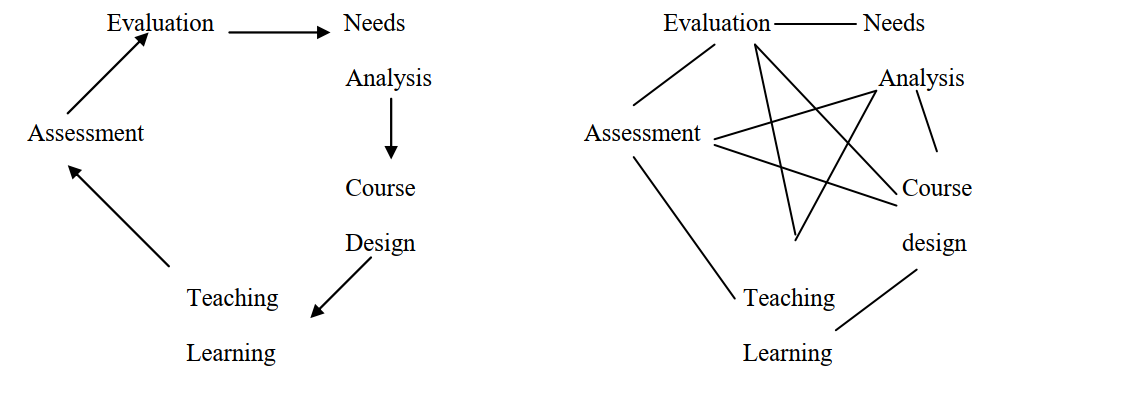 Figure 1.1: stages in the ESP process: Theory           Figure 1.2: stages in the ESP process: reality It is well demonstrated that the basic elements in the ESP teaching process are interconnected and there is no differentiation between theory and reality “the simplicity and clarity of figure 1 is in reality more like figure 2” (Dudley-Evans and St. Johns, 1998: 121). Therefore, the achievement of ESP courses are: those where the syllabus and the material are determined by the prior analysis of the communication needs of the learner (Mumby, 1978: 2), and those  in  which   the   aims    and    the    context    are determined   principally  or wholly  not by  criteria  of general education  but  by functional and practical English language requirements of the learner (Strevens 1977 :90). However, designing effective ESP course is governed by further parameters that have to be examined first. According to Miliani (1994), after his exploration of the Algerian context, stated that four essential points have to be studied and analysed as a pre-design process, which consist of: a-Situation analysis:  it envelop the general requirements of both learners and institutions, their profiles and attitudes, also the existing materials.     b-Setting Aims and Objectives: the results of learners needs identification and analysis (NIA) lead to setting up general statements and what would be achieved at the end of the courses. c-Generating Syllabus Content: organising the syllabus content “through the sequencing of materials whose layout and presentation should form a continuum”. (Benyelles, 2009:58). d- Assessment: gathering data regarding syllabus before or during the course implementation let to readjust the content of the syllabus. From the quoted descriptions of ESP teaching process it is viewed that in the first instance, learners‟ needs have to be identified and analysed. Therefore, the development of an ESP course should be in line with learners‟ requests and wants. Thus, needs outcomes will operate as a guide for the teacher in designing a suitable syllabus, producing course materials as well as teaching and testing methods.